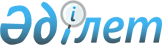 "О внесении изменения в Совместный приказ Председателя Агентства таможенного контроля Республики Казахстан от 10 октября 2002 года N 47, Председателя Комитета национальной безопасности Республики Казахстан от 9 декабря 2002 года N 217, Министра транспорта и коммуникаций Республики Казахстан от 23 октября 2002 года N 353-I, Министра здравоохранения Республики Казахстан от 14 января 2003 года N 34 и Министра сельского хозяйства Республики Казахстан от 7 января 2003 года N 3 "Об утверждении Инструкции о порядке взаимодействия и размещения контролирующих органов при осуществлении контроля в пунктах пропуска через государственную границу Республики Казахстан"
					
			Утративший силу
			
			
		
					Совместный приказ Министра финансов Республики Казахстан от 16 ноября 2007 года N 397, Министра транспорта и коммуникаций от 4 декабря 2007 года N 258, Министра здравоохранения от 27 ноября 2007 года N 700, Министра сельского хозяйства от 14 ноября 2007 года N 685, Председателя Комитета национальной безопасности Республики Казахстан от 20 ноября 2007 года N 197. Зарегистрирован в Министерстве юстиции Республики Казахстан 13 декабря 2007 года N 5032. Утратил силу совместным приказом Министра сельского хозяйства Республики Казахстан от 10 марта 2017 года № 108, Министра здравоохранения Республики Казахстан от 21 апреля 2017 года № 194, Министра по инвестициям и развитию Республики Казахстан от 17 марта 2017 года № 157, Министра финансов Республики Казахстан от 26 января 2017 года № 56, Председателя Комитета национальной безопасности Республики Казахстан от 24 апреля 2017 года № 22 (вводится в действие по истечении десяти календарных дней после дня его первого официального опубликования)
      Сноска. Утратил силу совместным приказом Министра сельского хозяйства РК от 10.03.2017 № 108, Министра здравоохранения РК от 21.04.2017 № 194, Министра по инвестициям и развитию РК от 17.03.2017 № 157, Министра финансов РК от 26.01.2017 № 56, Председателя Комитета национальной безопасности РК от 24.04.2017 № 22 (вводится в действие по истечении десяти календарных дней после дня его первого официального опубликования).
      В соответствии с  постановлением  Правительства Республики Казахстан от 23 октября 2007 года N 992 "О некоторых вопросах организации деятельности пунктов пропуска через Государственную границу Республики Казахстан", а также в целях упрощения и ускорения прохождения товаров и транспортных средств, оптимизации деятельности пунктов пропуска на государственной границе  ПРИКАЗЫВАЕМ : 
      1. Внести в совместный  приказ  Председателя Агентства таможенного контроля Республики Казахстан от 10 октября 2002 года N 47, Председателя Комитета национальной безопасности Республики Казахстан от 9 декабря 2002 года N 217, Министра транспорта и коммуникаций Республики Казахстан от 23 октября 2002 года N 353-I, Министра здравоохранения Республики Казахстан от 14 января 2003 года N 34 и Министра сельского хозяйства Республики Казахстан от 7 января 2003 года N 3 "Об утверждении Инструкции о порядке взаимодействия и размещения контролирующих органов при осуществлении контроля в пунктах пропуска через Государственную границу Республики Казахстан" следующее изменение: 
       Инструкцию , утвержденную указанным приказом изложить в редакции согласно приложению к настоящему приказу. 
      2. Всем подразделениям контролирующих органов, дислоцирующимся в пунктах пропуска через Государственную (таможенную) границу Республики Казахстан обеспечить исполнение настоящего приказа. 
      3. Контроль за исполнением настоящего приказа оставляем за собой. 
      4. Настоящий приказ вступает в силу со дня государственной регистрации и вводится в действие со дня его первого официального опубликования.  Инструкция по взаимодействию и координации действий
контролирующих органов в пунктах пропуска через
Государственную границу Республики Казахстан
      1. Настоящая Инструкция по взаимодействию и координации действий контролирующих органов в пунктах пропуска через Государственную (таможенную) границу Республики Казахстан (далее - Инструкция) детализирует совместные действия территориальных подразделений Пограничной службы Комитета национальной безопасности Республики Казахстан (далее - пограничная служба), Комитета таможенного контроля Министерства финансов Республики Казахстан (далее - таможенные органы), Комитета транспортного контроля Министерства транспорта и коммуникаций Республики Казахстан (далее - органы транспортного контроля), Комитета государственной инспекции в агропромышленном комплексе Министерства сельского хозяйства Республики Казахстан (далее - органы ветеринарно-фитосанитарного контроля) и Комитета государственного санитарно-эпидемиологического надзора Министерства здравоохранения Республики Казахстан (далее - органы санитарно-эпидемиологического надзора) (далее - контролирующие органы) при осуществлении контроля за грузовыми автомобилями и автобусами иностранных и казахстанских перевозчиков в пунктах пропуска автотранспортных средств через Государственную границу Республики Казахстан (далее - автомобильные пункты пропуска), утвержденных Правительством Республики Казахстан и устанавливает координацию данных действий таможенными органами. 
      2. В пунктах пропуска через Государственную границу Республики Казахстан все контролирующие органы должны находиться в здании таможенных органов до строительства Единого контрольно-пропускного пункта. 
      3. Контроль за следующими через Государственную границу Республики Казахстан автотранспортными средствами осуществляется контролирующими органами в пункте пропуска по принципу "единая остановка" и "одно окно". 
      4. Координация действий (организация работы) органов транспортного контроля, органов ветеринарно-фитосанитарного контроля и санитарно-эпидемиологического надзора, за исключением подразделений пограничной службы, в пунктах пропуска возлагается на таможенный орган, расположенный в пункте пропуска. 
      5. Контролирующие органы исполняют свои функции в соответствии с законодательством Республики Казахстан и несут ответственность в соответствии с законами Республики Казахстан. 
      6. Режим работы контролирующих органов в пунктах пропуска согласовывается этими органами, а контроль его соблюдения производится таможенным органом. 
      7. При въезде транспортного средства на территорию Республики Казахстан в пункте пропуска пограничной службой производится выдача талона о прохождении государственного контроля (далее - талон) в 2-х экземплярах по установленной форме ( Приложение 1  к настоящей Инструкции). При выезде с территории Республики Казахстан талон выдается таможенным органом. После окончания контроля один талон остается в таможенном органе в пункте пропуска. 
      Изготовление, хранение и учет талонов возлагается на таможенные органы, в связи с чем ежеквартально пограничной службой и таможенными органами производятся сверки по количеству выданных пограничной службе талонов и выданных ею перевозчикам и водителям транспортных средств. 
      8. После проставления пограничной службой отметки в талоне перевозчик или лицо ответственное за товар предоставляет сопроводительные документы на товар, транспортное средство и талон должностному лицу таможенного органа для регистрации в Журнале регистрации талонов прохождения государственного контроля в пункте пропуска ( Приложение 2  к настоящей Инструкции). 
      9. Должностное лицо таможенного органа при предоставлении документов проверяет их на соответствие описи и далее передает должностным лицам других контролирующих органов для проверки в соответствии с компетенцией, установленной законодательством Республики Казахстан и проставления соответствующих отметок. 
      10. Должностные лица контролирующих органов при проверке документов отмечают в талоне время начала и завершения контроля. 
      Не допускается необоснованное затягивание сроков при проведении того или иного вида государственного контроля. Сроки должны предельно соответствовать времени, необходимому для проведения такого контроля. 
      11. В пунктах пропуска, где отсутствуют посты транспортного контроля в талоне должностным лицом таможенного органа производится отметка об отсутствии данного вида контроля. 
      В данном случае транспортный контроль проводится за пределами пункта пропуска через государственную границу Республики Казахстан на первом внутреннем посту транспортного контроля. При этом, в случаях выявления нарушений законодательства Республики Казахстан в области транспортного контроля должностное лицо органа транспортного контроля информирует таможенный орган в пункте пропуска. 
      12. Таможенные органы совместно с контролирующими органами ежедневно проводят сверки по количеству прошедших через пункт пропуска автотранспортных средств, а также ведут Журналы учета и контроля автотранспортных средств. 
      В случае отсутствия органа транспортного контроля в пункте пропуска, сверка с ним осуществляется не реже одного раза в неделю. 
      13. При выявлении нарушений допущенных перевозчиками и водителями автотранспортных средств международных договоров и законодательства Республики Казахстан, контролирующий орган, выявивший нарушение, ставит об этом в известность другие контролирующие органы и производит запись о принятом решении в талоне, а также в журналах учета и контроля автотранспортных средств. 
      При этом оба экземпляра талона изымаются и остаются на хранение в таможенном органе. 
      Одновременно принимаются меры по привлечению виновных лиц к ответственности в соответствии с законодательством Республики Казахстан. 
      14. По окончании проведения документального контроля должностное лицо таможенного органа организует совместный досмотр транспортного средства и товаров, при котором заполняется акт совместного досмотра ( Приложение 3  к настоящей Инструкции), который подлежит регистрации в Журнале учета актов совместного досмотра ( Приложение 4  к настоящей Инструкции). 
      15. В случаях, при которых согласно законодательству Республики Казахстан предусмотрен возврат автотранспортного средства и товара за пределы Республики Казахстан, то такое решение принимается по согласованию со всеми контролирующими органами и составляется Акт возврата транспортного средства и товара, составленный в 2-х экземплярах по установленной форме ( Приложение 5  к настоящей Инструкции). 
      Талон прохождения государственного контроля 
      в пункте пропуска N _____ 
            Пункт пропуска____________________ "_____"_______ 200__г. 
            Автотранспортное средство_______________________________ 
            Регистрационный номер АТС____________прицеп_____________ 
            Маршрут движения АТС ___________________________________ 
            Наименование груза и масса (кол-во пассажиров)__________ 
      Журнал 
      регистрации талона прохождения государственного контроля 
      в пункте пропуска 
      Акт совместного досмотра товаров и транспортных средств 
      N 00000/00000/000000 
      Настоящий акт составлен должностными(-ым) лицами(-ом) таможенного 
      органа_________________________________________________________________ 
      с участием_____________________________________________________________ 
                       (Ф.И.О., должность сотрудника контрольных органов) 
      _______________________________________________________________________ 
      _______________________________________________________________________ 
      проведен досмотр партии товаров, отправленного грузоотправителем 
      (транспортного средства) ______________________________________________ 
      _______________________________________________________________________ 
      из (в) _____________ в адрес грузополучателя___________________________ 
      _______________________________________________________________________ 
      по документам _________________________________________________________ 
      _______________________________________________________________________ 
      Место 
      досмотра_______________________________________________________________ 
      _______________________________________________________________________ 
      Предъявлена партия товаров из ___ мест. Вес брутто по документам __ кг. 
            В результате досмотра установлено следующее: 
      Фактический вес товара нетто ________ кг., брутто ____ кг., 
      определен способом: 
      [ ] фактического взвешивания 
      [ ] определения среднего веса одного места взвешиванием ____ мест 
      [ ] расчетным 
      [ ] прочее 
      Транспортные средства/контейнеры NN ___________________________________ 
      прибывшие с обеспечениями ______________ N ________,_______________ шт. 
            Обеспечения: [ ] нарушены [ ] не нарушены 
      _______________________________________________________________________ 
      _______________________________________________________________________ 
      _______________________________________________________________________ 
      _______________________________________________________________________ 
      _______________________________________________________________________ 
        (причина проведения досмотра, идентификация товаров и иные сведения 
                             результатов досмотра) 
      Наложены таможенные обеспечения _______ N _______ в количестве ____ шт. 
      Должностные (-ое) лица (-о) ___________________________________________ 
      _______________________________________________________________________ 
                  (должность, фамилия, инициалы, подпись, 
      _______________________________________________________________________ 
                             личная номерная печать) 
            Присутствовали___________________________________________________ 
                                   Фамилия, инициалы, должность, подписи 
      _______________________________________________________________________ 
            декларанта, или иных лиц обладающих полномочиями в отношении 
      _______________________________________________________________________ 
                           товаров, или перевозчика, или понятых) 
      Время окончания досмотра ______________________________________________ 
      Лист _____ / _____ 
      Второй экземпляр акта досмотра товаров и транспортных средств получил__ 
      ________________________ 
            *Элемент 00000 / 00000 / 000000 
                       1       2       3, где 
            1 - цифровой код таможенного органа в соответствии с Классификатором 
      таможенных органов Республики Казахстан, производящих таможенное оформление; 
            2 - день, месяц и последняя цифра текущего года; 
            3 - порядковый номер по Журналу регистрации актов досмотра, который 
      формируется по возрастающей. При этом в начале нового года нумерация 
      возобновляется. 
      Дополнительный лист 
      к Акту совместного досмотра N _______________ 
      В результате досмотра установлено следующее: 
      _______________________________________________________________________ 
      _______________________________________________________________________ 
      _______________________________________________________________________ 
      _______________________________________________________________________ 
      _______________________________________________________________________ 
      _______________________________________________________________________ 
      Должностные (-ое) лица (-о)____________________________________________ 
                                     (Должность, фамилия, инициалы, 
      _______________________________________________________________________ 
                       подпись, личная номерная печать) 
      _______________________________________________________________________ 
      _______________________________________________________________________ 
      Присутствовали ________________________________________________________ 
                             (Фамилия, инициалы, должность, подписи  
      _______________________________________________________________________ 
             декларанта или иных лиц, обладающих полномочиями в отношении 
      _______________________________________________________________________ 
                      товаров, или перевозчика, или понятых) 
      Журнал 
      регистрации Актов совместного досмотра товаров 
      и транспортных средств 
      Акт возврата 
      транспортного средства и товара 
      Дата __________ 
      Пункт пропуска_______________________________________________________ 
      Наименование перевозчика_____________________________________________ 
      N автотранспортного средства_________________________________________ 
      наименование товара (масса, количество) 
      _____________________________________________________________________ 
      получатель___________________________________________________________ 
      причина возврата_____________________________________________________ 
      подписи контролирующих органов (Ф.И.О. должностных лиц, должность, 
      наименование органа, печати) 
      _____________________________________________________________________ 
      _____________________________________________________________________ 
					© 2012. РГП на ПХВ «Институт законодательства и правовой информации Республики Казахстан» Министерства юстиции Республики Казахстан
				
Председатель Комитета
Министр здравоохранения
национальной безопасности
Республики Казахстан
Республики Казахстан 
Министр сельского хозяйства
И.о. Министра транспорта
Республики Казахстан
и коммуникаций
Республики Казахстан
Министр финансов 
Республики Казахстан Утверждена
совместным приказом:
Председателя Комитета
национальной безопасности
Республики Казахстан
от 20 ноября 2007 года N 197
Министра здравоохранения
Республики Казахстан
от 27 ноября 2007 года N 700
Министра сельского хозяйства
Республики Казахстан
от 14 ноября 2007 года N 685
Министра транспорта и коммуникаций
Республики Казахстан
от 4 декабря 2007 года N 258
Министра финансов
Республики Казахстан
от 16 ноября 2007 года N 397Приложение N 1
к Инструкции по взаимодействию и координации
действий контролирующих органов в пунктах
пропуска через государственную границу
Республики Казахстан
Пограничный контроль 
_____ час _______ мин 
(начало контроля) 
_____ час _______ мин 
(окончание контроля) 
принятое решение ____________ 
______________ (подпись) 
штамп 
Санитарно-эпидемиологический 
контроль 
_______ час _______ мин 
(начало контроля) 
_______ час _______ мин 
(окончание контроля) 
принятое решение ___________ 
______________ (подпись) 
штамп 
Ветеринарный контроль 
_______ час _______ мин 
(начало контроля) 
_______ час _______ мин 
(окончание контроля) 
принятое решение ____________ 
______________ (подпись) 
штамп 
Фитосанитарный контроль 
_______ час _______ мин 
   (начало контроля) 
_______ час _______ мин 
  (окончание контроля) 
принятое решение ____________ 
______________ (подпись) 
штамп 
Таможенный контроль 
______ час _______ мин 
(начало контроля) 
______ час _______ мин 
(окончание контроля) 
принятое решение ___________ 
______________ (подпись) 
штамп 
Транспортный контроль 
_____ час _______ мин 
(начало контроля) 
_____ час _______ мин 
(окончание контроля) 
принятое решение ___________ 
______________ (подпись) 
штамп Приложение N 2
к Инструкции по взаимодействию и координации
действий контролирующих органов в пунктах
пропуска через государственную границу
Республики Казахстан
N 
п/п 
Гос. номер 
транспорт. 
средства 
Сведения 
о перевозчике 
Ф.И.О. 
должностного лица, 
осуществившего 
регистрацию 
Примечание Приложение N 3
к Инструкции по взаимодействию и координации
действий контролирующих органов в пунктах
пропуска через государственную границу
Республики Казахстан
Изъятий не производилось. 
Грузовые места упакованы 
в нашем присутствии. 
Произведено изъятие 
(взятие проб и образцов) по акту 
от ________ N _________ Приложение N 4
к Инструкции по взаимодействию и координации
действий контролирующих органов в пунктах
пропуска через государственную границу
Республики Казахстан
N 
п/ 
п 
Номер 
акта 
досмотра 
Гос. 
номер 
транспорт. 
средства 
Сведения о 
перевозчике 
Ф.И.О. 
должностного 
лица, 
осуществившего 
регистрацию 
Примечание Приложение N 5
к Инструкции по взаимодействию и координации
действий контролирующих органов в пунктах
пропуска через государственную границу
Республики Казахстан